Head of Department, Marine Services and Fleet management, Hambantota International Port Group (Private) Limited,Sri Lanka. Date:Dear Sir, We    have been officially appointed as the agents/consignee1 of the vessel details of which are given below. 1. Name of the vessel    	2. IMO				3. FLG				4. PORT			5. OWNER					6. MANAGER		      	7. CARGO OWNER              	8. CONSIGNEE			9. LOADING PORT	      	10. ETA HIP			We certify that the vessel and its origin, cargo, and cargo sources, consignee/s including the Loading port/s, are not bound to any Country, Organization, or individual whatsoever listed under United Nations Security Council (UNSC) sanction programs.  hereby undertakes to hold Hambantota International Port Group (Pvt) Ltd (HIPG) harmless and indemnify against any loss, cost, damages, expenses, liability, or proceedings which HIPG may incur or suffer as a result of HIPG acting upon or delaying to act upon or refraining from acting upon any vessel call/Cargo operation based on the declarations herein above. Further, we confirm HIPG will not be held liable or responsible for any delay or loss arising pursuant to the above vessel call/cargo operation.Sincerely yours, Signature.  Name of the Agent’s/Consignee’s1 Representative: Stamp				 HAMBANTOTA INTERNATIONAL PORT                          RECORDS – DOCUMENT CONTROLHAMBANTOTA INTERNATIONAL PORT                          RECORDS – DOCUMENT CONTROLHAMBANTOTA INTERNATIONAL PORT                          RECORDS – DOCUMENT CONTROLHAMBANTOTA INTERNATIONAL PORT                          RECORDS – DOCUMENT CONTROLHAMBANTOTA INTERNATIONAL PORT                          RECORDS – DOCUMENT CONTROL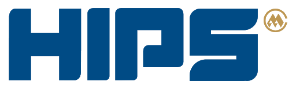 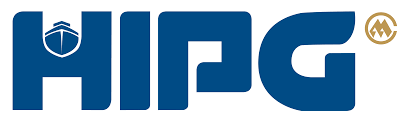 Document CodeDocument CodeQR/MSF/039-L4        QR/MSF/039-L4        Issue01Revision02On18/10/2021On01/01/2023